8.- TARDE del 17-12-1711: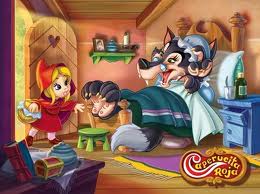 C.- Hola Lobo!L.- Te veo un poco airada!C.- Quizás un poco, pero quien realmente esta airada, enfadada, indignada…..es mi madre. L.- …y eso!, te has portado mal o qué?C.- no, yo no me he portado mal, los que se portan mal son los políticos.L.- Ah! es eso! ha caído en la trampa de los falsos oradores?C.- que significa orador?L.- una persona que habla bien, en la cultura griega se consideraba un arte.C.- Un arte hablar? pero no se trata de decir lo que piensas y ya está?hablar es para eso, no? para comunicarse unos con otros.cuando se convierte en arte es una interpretacion como el que hace teatro, pues?L.- Los griegos, las antiguas civilizaciones, sabían del poder de la  palabra, la química de los pensamientos y de como la luz del corazón emite musica, sonidos, poesía, palabras!!!C.- guau!!! eso si es noticia!quien hace esto ahora?L.- algunos!!Muchos, peró, dan este poder a otros, los medios de comunicación , las televisiones, las radios, ellos hacen esto y nosotros nos limitamos a recibir, acumular todo tipo de “vibración”, sin discernir si conviene o no!C.- En la televisión este arte de orador no lo he visto! lo que veo es un continuo hablar, emitir imágenes, mensajes, es una agobio para la cabeza, mi madre me dice que te la llena de porquería y anula el intelecto.L.- Puede que tenga razón.pero tanto la televisión, como los demagogos, falsos oradores, políticos, salvadores….NECESITAN PÚBLICO !!C.- Pues lo tenemos fácil esta en nuestra mano que paren de calentarnos la cabeza!!L.- Sí esta en nuestras manos, todo el poder siempre ha estado en ellas, lo que pasa que lo entregamos porque nos dejamos convencer, porque algo buscamos o porque no creemos en ÉL.Lo mismo pasa con los médicos, los farmacéuticos, curas y otros poderes fácticos que si NO TUVIERAN PÚBLICO,desaparecerían.C.- Desaparecerían las enfermedades, las penas, los problemas….Cada uno se preocuparia de su función y dejaria de creerse en “obligación” de hablar, curar, vender, intoxicar, someter, esclavizar, mandar……a su projimo.L.- exacto Caperucita, es así, desde los tiempos, unos levantan la voz y otros se someten, unos son unos pocos y los otros somos muchos.C.- Pero Lobo si esto es así, cojamos nuestro poder y hagamos cada uno lo que quiera hacer!!!L.- Claro , pero esto implica responsabilidad 100%, creer en ti y dejar de escuchar murmullos, adulaciones, promesas y otras art-i-mañas a las que nos prestamos.C.- Entiendo Lobo, no será fácil pues!!pero….. es posible, que es lo mas guai!!!voy a contarle a mi madre como dejar de enfadarse !!!L.- ja!ja!ja!ja!, te deseo suerte!!Els autors, Cesca, en pAU .